INDICAÇÃO N.º 863/2018Excelentíssimo Senhor Presidente.	O Vereador LUIZ MAYR NETO apresenta a Vossa Excelência a presente INDICAÇÃO, nos termos do art. 127 e seguintes do Regimento Interno, para o devido encaminhamento ao Exmo. Sr. Prefeito Municipal para as providências cabíveis, nos seguintes termos:Notificar o proprietário a realizar poda e corte de mato no interior do terreno e sua respectiva calçada na Rua Ferdinando Borin, em frente ao n. 119, bairro Jardim Alto de Boa Vista.JUSTIFICATIVA	Conforme reivindicação de munícipes e constatado por este gabinete, o mato está excessivamente alto tanto no interior terreno e sua respectiva calçada na Rua Ferdinando Borin, em frente ao n. 119, bairro Jardim Alto de Boa Vista. O mato inclusive está invadindo a casa de lotes vizinhos, sendo criadouro de animais peçonhentos e insetos causadores de doenças.Valinhos, 14 de março de 2018.___________________________LUIZ MAYR NETOVereador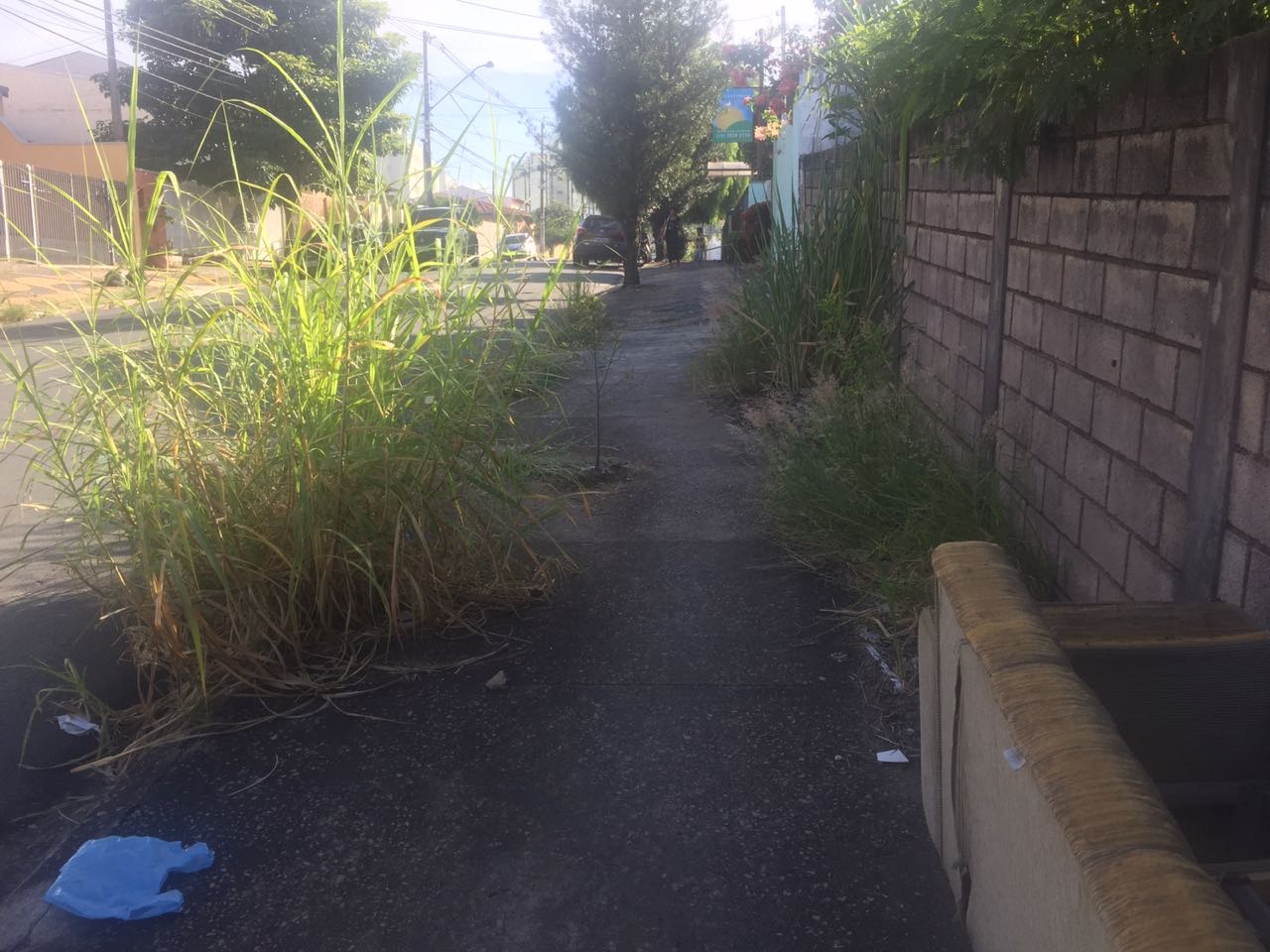 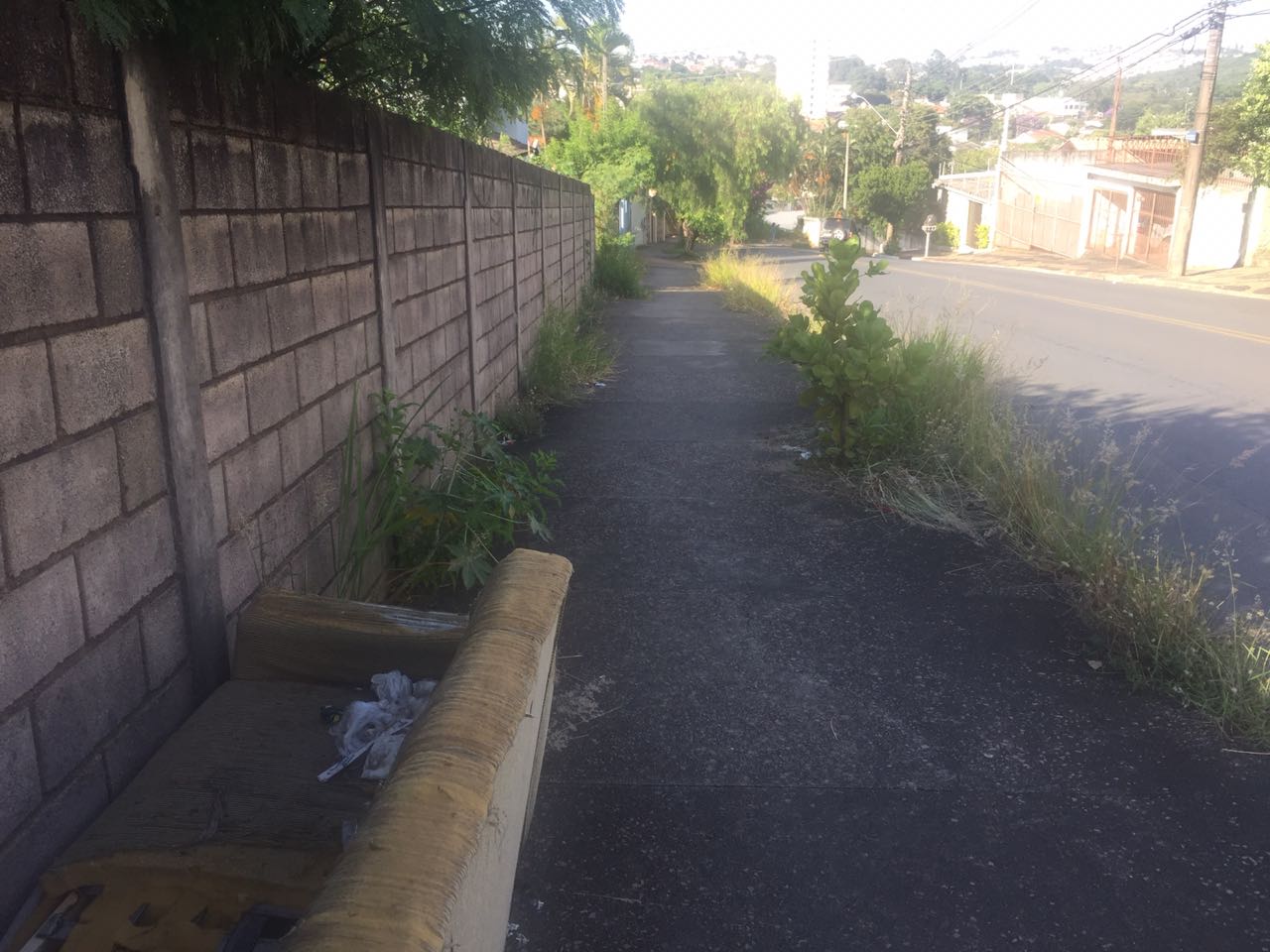 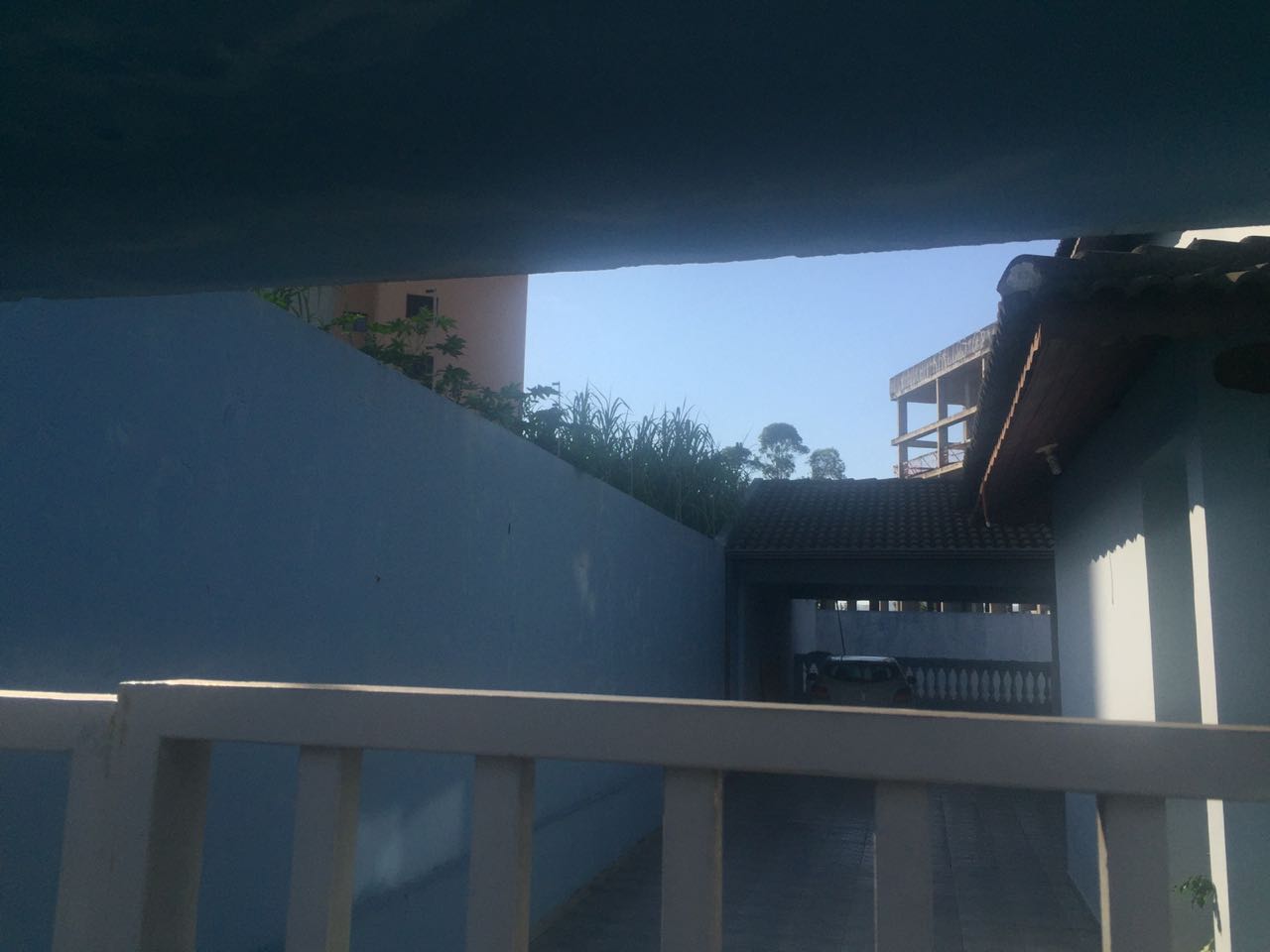 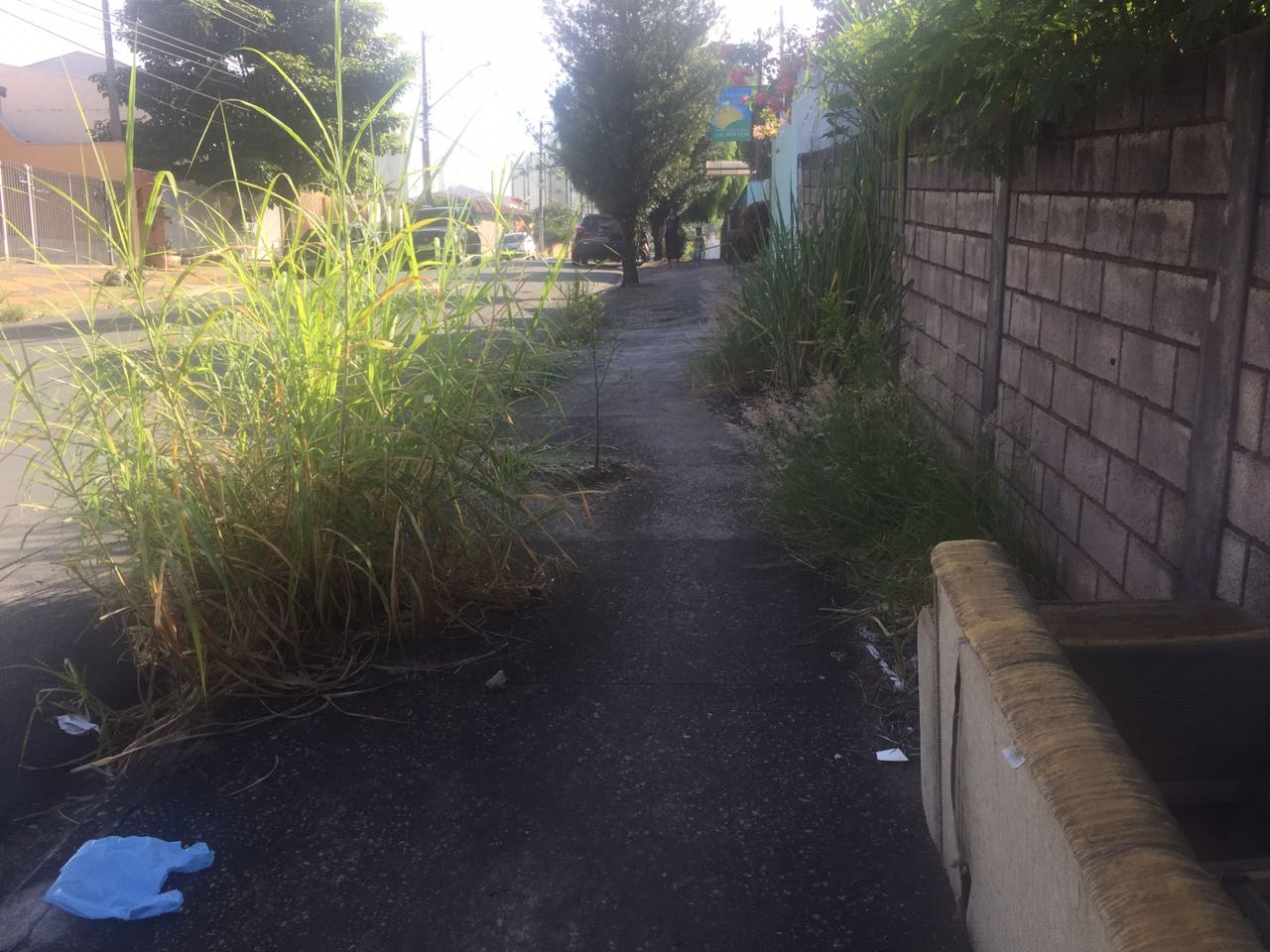 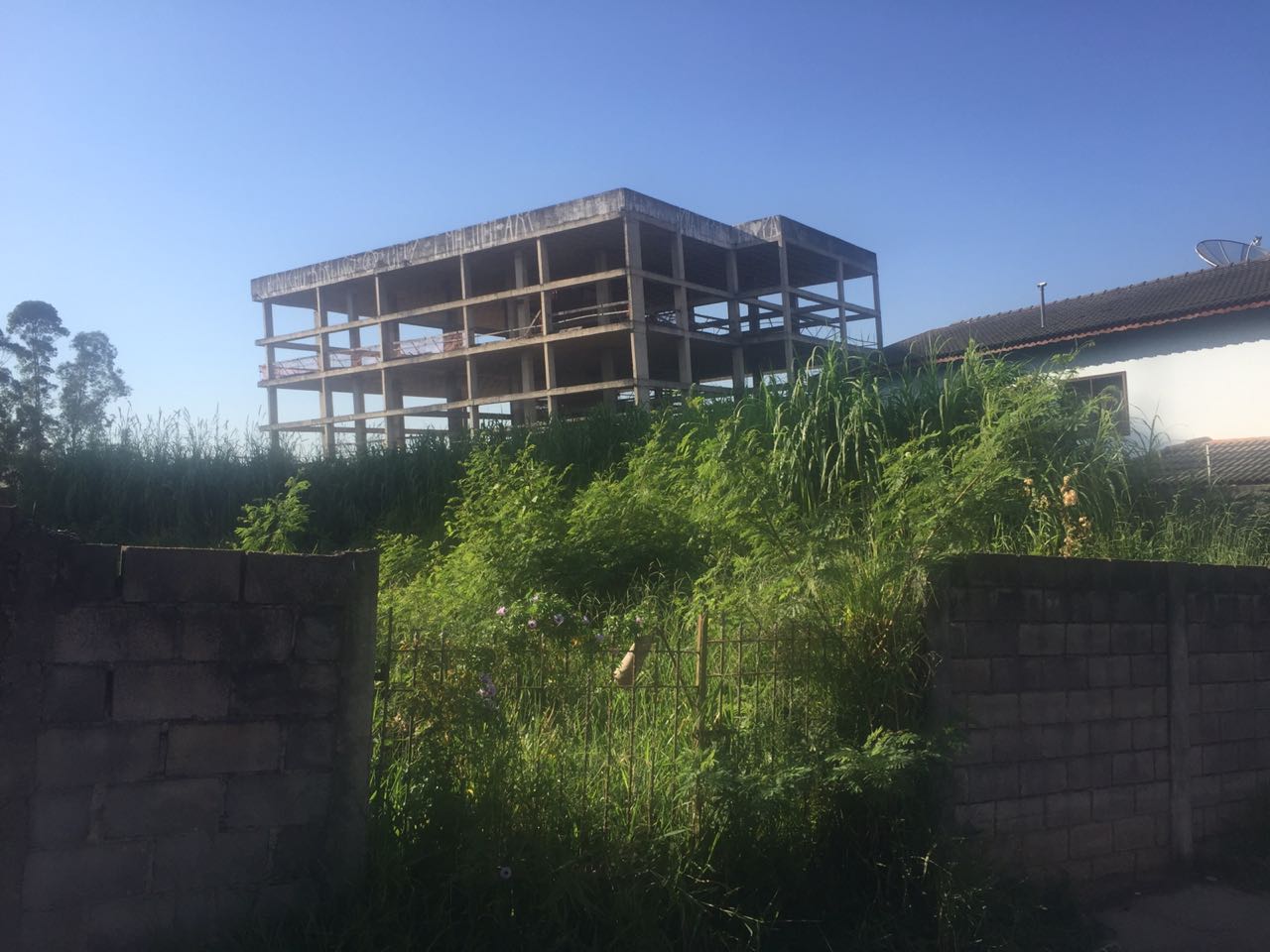 